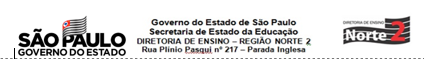 TERMO DE AUTORIZAÇÃO DE USO DE IMAGEM____________________________________________________________ (nome do aluno), ______________________ (nacionalidade), portador da Cédula de Identidade RG nº _______________________,inscrito no CPF/MF. sob nº _______________________, residente à _______________________________________, nº _______, na cidade de ____________________, AUTORIZO o uso de minha imagem em todo e qualquer material entre fotos, vídeos, documentos e outros meios de comunicação, para ser utilizada na apresentação de atividades realizadas com alunos no VIII Festival “ Sincronia das Linguagens”, nos dias 02, 04, 05 e 06 de setembro de 2019, sejam essas destinadas à divulgação ao público em geral e/ou apenas para uso interno desta instituição, desde que não haja desvirtuamento da sua finalidade, que será estritamente de cunho Educacional.A presente autorização é concedida a título gratuito, abrangendo o uso da imagem acima mencionada em todo território nacional e no exterior, em todas as suas modalidades e, em destaque, na forma de mídia eletrônica.Por esta ser a expressão da minha vontade declaro que autorizo o uso acima descrito sem que nada haja a ser reclamado a título de direitos conexos à minha imagem ou a qualquer outro, e assino a presente autorização em 02 (dias) vias de igual teor e forma.                                                                            São Paulo, ____ de ________________, de 2019.____________________________________                    Assinatura do aluno __________________________________________             Assinatura do Responsável legal__________________________________________         Nome completo do Responsável legal_________________________________	           	______________________________                   RG do Responsável				                          CPF do ResponsávelNPENúcleo PedagógicoRua Plínio Pasqui, 217 – Parada Inglesa - 02244 030 - São Paulo – SP - 11 2209 7313